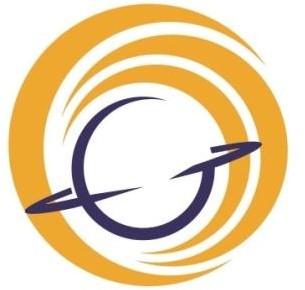 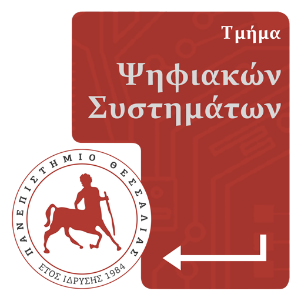 ΠΡΟΣΚΛΗΣΗ Διαδικτυακή ενημερωτική εκδήλωση για τον διαγωνισμό EuropeanRoverChallengeΟ μη κερδοσκοπικός οργανισμός GREEK NEWSPACE SOCIETY (GrNSS), μέλος του NationalSpaceSociety, και το Τμήμα Ψηφιακών Συστημάτων του Πανεπιστημίου Θεσσαλίας, προσκαλούν φοιτητές/-τριες σε διαδικτυακή εκδήλωση στο MS Teams, το Σάββατο 20/3 και ώρα 19.00, για ενημέρωση σχετικά με σύσταση ομάδων για συμμετοχή στον διαγωνισμό EuropeanRoverChallenge.Ο σύνδεσμος της εκδήλωσης στο MS TeamsΟ ετήσιος Ευρωπαϊκός διαγωνισμός EuropeanRoverChallenge αποτελεί πόλο έλξης ειδικών στην πλανητική ρομποτική, εκπροσώπων της επιστήμης και των επιχειρήσεων της Νέας Διαστημικής Οικονομίας (NewSpace), καθώς και σχεδιαστών τροχοφόρων ρομποτικών οχημάτων (Rovers), που προορίζονται ειδικά για τον πλανήτη Άρη. Στο πλαίσιο του διαγωνισμού, φοιτητικές ομάδες καλούνται να κατασκευάσουν ένα εξ’ ολοκλήρου δικό τους Rover, ακολουθώντας συγκεκριμένες τεχνικές προδιαγραφές και να διαγωνιστούν μεταξύ τους υποβάλλοντας το Rover τους σε μια σειρά δοκιμασιών που προσομοιώνουν το αντίξοο περιβάλλον της Σελήνης και του Άρη.Στην εκδήλωση, μέλη του Δ.Σ. του GRNSS καθώς και συντελεστές και σύμβουλοι του έργου, θα ενημερώσουν τους φοιτητές για τον οργανισμό GrNSS, την υπόστασή του και τα έργα του, καθώς και για το διαγωνισμό EuropeanRoverChallenge, και ειδικότερα για την υποομάδα Λογισμικού και Τηλεπικοινωνιών (Software / Telecom).Δείτε τη φόρμα συμμετοχής στην υπο-ομάδα Software/Telecom ή ακολουθήστε το QR code.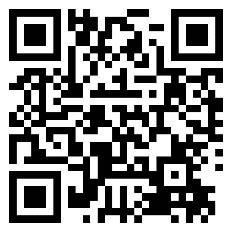 Η μπροσούρα της εκδήλωσης σε PDF αρχείο είναι εδώ. 